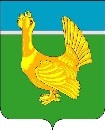 Администрация Верхнекетского районаПОСТАНОВЛЕНИЕОб исключении из кадрового резерва на замещение вакантных должностей муниципальной службы Администрации Верхнекетского района и органов Администрации  Верхнекетского районаВ соответствии со статьей 14 Положения о кадровом резерве на замещение вакантных должностей  муниципальной службы Администрации Верхнекетского района и органов Администрации Верхнекетского района, утвержденного постановлением  Администрации Верхнекетского района от 12 марта 2013 года №225, в связи с замещением вакантной должности муниципальной службы лица, включенного в кадровый резерв должностей муниципальной службы Администрации Верхнекетского района и органов Администрации Верхнекетского района,ПОСТАНОВЛЯЮ:Исключить из кадрового резерва на замещение вакантных должностей муниципальной службы Администрации Верхнекетского района и органов Администрации  Верхнекетского района Мискичекову Наталью Александровну.Контроль за исполнением настоящего постановления возложить на управляющего делами Администрации Верхнекетского района Генералову Т.Л.И.о. Главы Верхнекетского района                    				           С.А. Альсевич28 августа 2018 г.р.п. Белый ЯрВерхнекетского района Томской области                №903